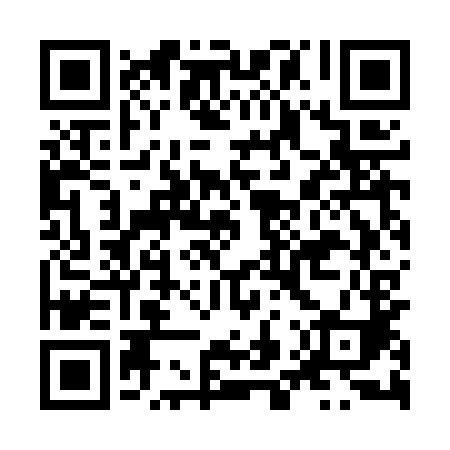 Prayer times for Kolonia Mezenin, PolandWed 1 May 2024 - Fri 31 May 2024High Latitude Method: Angle Based RulePrayer Calculation Method: Muslim World LeagueAsar Calculation Method: HanafiPrayer times provided by https://www.salahtimes.comDateDayFajrSunriseDhuhrAsrMaghribIsha1Wed2:214:5712:265:347:5610:202Thu2:174:5512:265:357:5710:243Fri2:134:5312:265:367:5910:274Sat2:124:5212:265:378:0110:315Sun2:124:5012:265:388:0210:326Mon2:114:4812:265:398:0410:327Tue2:104:4612:255:408:0610:338Wed2:094:4412:255:418:0710:349Thu2:094:4312:255:428:0910:3410Fri2:084:4112:255:438:1110:3511Sat2:074:3912:255:448:1210:3612Sun2:064:3812:255:458:1410:3713Mon2:064:3612:255:468:1510:3714Tue2:054:3412:255:478:1710:3815Wed2:054:3312:255:488:1810:3916Thu2:044:3112:255:498:2010:3917Fri2:034:3012:255:508:2210:4018Sat2:034:2812:255:518:2310:4119Sun2:024:2712:255:518:2510:4120Mon2:024:2612:255:528:2610:4221Tue2:014:2412:265:538:2710:4322Wed2:014:2312:265:548:2910:4323Thu2:004:2212:265:558:3010:4424Fri2:004:2112:265:568:3210:4525Sat2:004:1912:265:568:3310:4526Sun1:594:1812:265:578:3410:4627Mon1:594:1712:265:588:3610:4628Tue1:584:1612:265:598:3710:4729Wed1:584:1512:265:598:3810:4830Thu1:584:1412:276:008:3910:4831Fri1:584:1312:276:018:4010:49